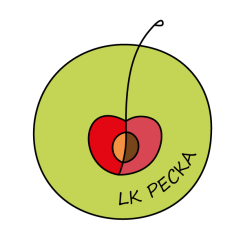 Lesní klub Pecka, z.s. (dále jako „spolek“)Sídlem: Renneská třída 393/12, 63900 BrnoIČ:10697721Jednající osoby: Mgr. Irena Žampachová,Bc. Zuzana Dvořáková BaksováE-mail: info@lk-pecka.czTelefon: 733 662337Web: www.lk-pecka.czBankovní účet: 4686289002/5500(dále jako „spolek“)aJméno a příjmení:Datum narození:Bydliště:E-mail: Telefon:(dále jako „zákonný zástupce“)uzavírají tutoSMLOUVU O POSKYTOVÁNÍ VÝCHOVNĚ-VZDĚLÁVACÍHO PROGRAMUPŘEDMĚT SMLOUVY1.1. Spolek se touto smlouvou zavazuje poskytovat dítěti denní výchovně-vzdělávací program („vzdělávání“) a stravování a zákonný zástupce dítěte se zavazuje hradit spolku úplatu za stravování („stravné“) a náhradu za kulturní a podobné akce („náhrada“).1.2. Dítětem jejméno:	datum narození:	bydliště: 	ROZSAH VZDĚLÁVÁNÍ A STRAVOVÁNÍ2.1. Vzdělávání poskytuje spolek dítěti ve vybraných pracovních dnech od pondělí do čtvrtka v době od 08:00 do 16:00 na adrese Luční, Velká Bíteš 595 01, GPS: 49.2910900N, 16.2365681E.2.2. Spolek nezajišťuje provoz v době letních nebo jiných školních prázdnin. O takovém opatření informuje zákonného zástupce s dostatečným předstihem. Spolek může omezit nebo přerušit svůj provoz ze závažných důvodů i v jiném období. O takovém opatření informuje zákonného zástupce bezodkladně.2.3. Smluvní strany si ujednaly, že dítě bude docházet ke vzdělávání v každém kalendářním týdnu v tyto dny:pondělí– úterý– středa – čtvrtek,a to na celodenní vzdělávání.2.4. Stravování poskytuje spolek dítěti v rozsahu obědů, podrobnosti jejich zajištění jsou uvedeny v Provozním řádu LK Pecka.3. ČLENSKÝ PŘÍSPĚVEK, POPLATEK, STRAVNÉ A DALŠÍ PLATBY3.1. Podmínkou poskytování vzdělávání je členství zákonného zástupce ve spolku a řádné hrazení členského příspěvku spolku.3.2. Výše členského příspěvku činí měsíčně částku ……………… Kč.3.3. Podmínkou členství zákonného zástupce ve spolku je také řádné hrazení členského poplatku ve výši 500,- Kč/pololetí.3.4. Výše stravného je 55,- Kč za jeden oběd, celková výše stravného je vypočítána na konci školního roku, a to podle tabulky sdílené online mezi členy spolku, ve které je vedena evidence obědů snězených dětmi a počet navařených obědů a porcí zákonným zástupcem. Oběd je možné zrušit předcházející den do 16:00 zapsáním „0“ do online sdílené tabulky.3.5. Členský příspěvek hradí zákonný zástupce vždy do 15. dne předcházejícího měsíce na bankovní účet spolku a zároveň uvede jméno, příjmení dítěte a placený měsíc docházky.3.6. Náhradu za kulturní a podobné akce ve výši odpovídající nákladům hradí zákonný zástupce spolku do dne určeného spolkem ve výzvě k úhradě způsobem tam určeným. Pokud zákonný zástupce dítě před tímto dnem dítě z účasti na akci omluví, povinnost platit náhradu zaniká.3.7. Spolek je oprávněn částku členského příspěvku a stravného jednostranně navýšit, vždy však nejdříve po uplynutí dvou měsíců od oznámení navýšení. Navýšení členského příspěvku musí být schváleno v souladu se stanovami spolku. Zákonný zástupce nenípovinen částku odpovídající navýšení hradit, pokud do čtrnácti dnů od doručení oznámení vypoví tuto smlouvu, případně ukončí své členství ve spolku.4. KAUCE4.1. Zákonný zástupce se zavazuje uhradit spolku nejpozději do sedmi dnů od podpisu této smlouvy kauci ve výši jednoho měsíčního členského příspěvku. Kauce slouží jako jistota za rezervaci místa pro dítě ve vzdělávání. Z uhrazené kauce nevzniká právo na úroky.4.2. Nebude-li kauce včas uhrazena, je spolek oprávněn od této smlouvy odstoupit a rezervované místo pro dítě uvolnit pro jiné dítě. V případě, že dítě ke vzdělávání nenastoupí, propadá kauce ve prospěch spolku. 4.3. Spolek je oprávněn kauci jednostranně započíst na úhradu členského příspěvku za poslední měsíc docházky dítěte ve školním roce (tj. červen). Kauci je spolek oprávněn jednostranně započíst také proti jiným splatným pohledávkám vzniklých za zákonným zástupcem.4.4. V případě, že v dojde ke změně výše členského příspěvku, mění se odpovídajícím způsobem i výše kauce.4.5. V případě, že započtením kauce, zvýšením členského příspěvku nebo jiným způsobem dojde k tomu, že nebude uhrazena kauce ve smluvené výši, je zákonný zástupce povinen chybějící částku doplatit do sedmi dnů ode dne doručení výzvy k úhradě.4. 6. Nebude-li kauce použita, bude vrácena zákonnému zástupci nejpozději do 15 dnů od konce školního roku na bankovní účet, ze kterého byla poslána.5. ODPOVĚDNOST ZA DÍTĚ5.1 V souladu s provozním řádem LK Pecka jsou stanovena pravidla pro pobyt dětí v přírodě. Rodič souhlasí, že jednou ze základních podmínek bezpečného pobytu dětí v přírodě v rámci docházky do LK Pecka je vhodné oblečení, obutí a další vybavení odpovídající roční době a počasí.5.2Spolek v provozních dnech a hodinách LK Pecka přebírá zodpovědnost za dítě okamžikem předáním dítěte průvodci LK Pecka, jak je stanoveno v Provozním řádu v bodě 5.1 a v průběhu denního provozu LKPecka. Předáním dítěte zpět rodiči odpovědnost spolku za dítě končí. Při slavnostech a společných akcích, jako jsou zejména výlety s rodiči či brigády, a také při pobytu rodiče s dítětem v zázemí LKPecka, zodpovídá za dítě jeho rodič. 5.3 Vyzvedávání dítěte z LK Pecka je zajištěno osobně jeho zákonnými zástupci nebo pověřenými osobami uvedenými ve Zdravotním dotazníku. V případě, že dítě bude vyzvednuto jinou osobou, oznámí toto rodič dítěte telefonicky průvodkyni LK Pecka s uvedením jména, příjmení, statusu v rodině a kontaktů. Průvodce LK Pecka má právo ověřit totožnost takové třetí osoby a v případě jakýchkoliv pochybností v zájmu zdraví a bezpečnosti dítěte všemi legitimními prostředky ověřit oprávnění této třetí osoby vyzvednout dítě, její totožnost a vztah k dítěti. 5.4 Spolek je pojištěn. Pojištění pokrývá pojištění zázemí pro případ poškození, pojištění movitých věcí pro případ poškození, pojištění odpovědnosti za škodu vzniklou na zdraví dítěte. 6. PROHLÁŠENÍ A DALŠÍ POVINNOSTI ZÁKONNÉHO ZÁSTUPCE6.1. Zákonný zástupce prohlašuje, že ho spolek seznámil se stanovami a provozním řádem, které jsou přílohou a nedílnou součástí této smlouvy, a zavazuje se je dodržovat. Bere na vědomí, že spolek je oprávněn provozní řád jednostranně měnit a změněny mohou být i stanovy; příslušné změny spolek zákonnému zástupci bezodkladně oznámí spolu s odkazem na aktuální znění provozního řádu nebo stanov. Zákonný zástupce je oprávněn změnu řádu odmítnout při současné výpovědi smlouvy dle odst. 8.3.6.2. Zákonný zástupce prohlašuje, že byl seznámen a souhlasí s povahou vzdělávání, které je obdobné vzdělávání v lesních mateřských školách. Podstatná část vzdělávání probíhá ve venkovním prostředí, zázemí je zpravidla skromnější než v běžných mateřských školách a na děti mohou být kladeny zvýšené nebo odlišné nároky. Zákonný zástupce potvrzuje, že se seznámil se zázemím, v němž má být vzdělávání poskytováno, a způsobem poskytování vzdělávání, a nemá vůči nim výhrady.6.3.  Souhlas se zpracováním údajů je součástí Zdravotního dotazníku.6.4. Zákonný zástupce dítěte je povinen podat informace o zdravotním stavu dítěte formou Zdravotního dotazníku. Zákonný zástupce má povinnost informovat spolek o jakýchkoli podstatných změnách zdravotního či duševního stavu dítěte tak, aby bylo možno předejít vzniku újmy i ve vztahu k ostatním dětem a jejich blízkým.6.5. Zákonný zástupce se zavazuje reagovat bezodkladně na podněty či sdělení spolku týkající se prospívání dítěte, jeho chování, zdravotního stavu apod. a spolupracovat se spolkem podle jeho požadavků a doporučení.7. VYŠŠÍ MOC7.1. Žádná smluvní strana není odpovědná za nesplnění povinnosti z této smlouvy, pokud toto nesplnění či prodlení bylo způsobeno překážkou, která nastala nezávisle na vůli povinné strany a bránila jí ve splnění její povinnosti, jestliže nelze nebo není možné rozumně předpokládat, že by povinná strana tuto překážku nebo její následky mohla odvrátit nebo překonat („vyšší moc“). Za vyšší moc se pro účely této smlouvy považují zejména přírodní katastrofy, epidemie, občanské nepokoje a podobné mimořádné události a s nimi související jednání orgánů veřejné moci, včetně nařízení či doporučení orgánů vzdělávání přerušit.7.2. V případě omezení poskytování vzdělávání ze strany spolku z důvodu vyšší moci není zákonný zástupce zproštěn povinnosti hradit členský příspěvek ve výši dle bodu 4.6 Provozního řádu nebo oprávněn požadovat slevu z členského příspěvku či jeho vrácení.7.3. Pokud bude nemožnost nebo omezení vzdělávání ze strany spolku z důvodu vyšší moci pokračovat i po uplynutí dvou měsíců, dohodnou se spolek a zákonný zástupce na dalším spravedlivém uspořádání vztahů s přihlédnutím k vyšší moci písemným dodatkem k této smlouvě.8. TRVÁNÍ SMLOUVY8.1. Smlouva je uzavřena na dobu určitou. Vzdělávání bude poskytováno ode dne …………………… do konce školního roku (30. 6. 2022).8.2. Trvání smlouvy je podmíněno členstvím zákonného zástupce ve spolku. Se zánikem členství zákonného zástupce ve spolku se pojí také ukončení platnosti této smlouvy. Platnost smlouvy končí také nástupem dítěte do základní školy.8.3. Tuto smlouvu může každá ze smluvních stran vypovědět bez udání důvodu, a to s dvouměsíční výpovědní dobou, která počíná běžet prvním dnem měsíce následujícího po doručení výpovědi.8.4. Tuto smlouvu může každá ze stran vypovědět i bez výpovědní doby, a to z důvodu hrubého nebo opakovaného porušení povinností druhou smluvní stranou, jedná-li se o povinnosti související s předmětem této smlouvy, včetně povinností vyplývajících z provozního řádu, nezajistila-li druhá smluvní strana nápravu ani v přiměřené lhůtě určené jí ve výzvě k nápravě. Hrubé nebo opakované porušení povinností musí být řádně konkretizováno.9. ZÁVĚREČNÁ UJEDNÁNÍ9.1. Jakékoliv změny této smlouvy mohou být učiněny pouze písemnou, podepsanou dohodou obou smluvních stran. Ostatní písemnosti (např. oznámení o změnách, výpověď apod.) dle této smlouvy se doručují na e-mailové adresy smluvních stran. Za doručené se považují třetím dnem následujícím po dni jejich odeslání.9.2. Bude-li jedno nebo více ustanovení této smlouvy neplatné, neúčinné nebo nevymahatelné, nebude mít za následek neplatnost, neúčinnost ani nevymahatelnost celé této smlouvy. V takovém případě smluvní strany nahradí takovéto neplatné, neúčinné nebo nevymahatelné ustanovení ustanovením, které bude nejlépe splňovat smysl takového neplatného, neúčinného nebo nevymahatelného ustanovení.9.3. Tato smlouva je vyhotovena ve dvou vyhotoveních, přičemž každá ze smluvních stran obdrží jedno vyhotovení.9.4. Smluvní strany prohlašují, že si tuto smlouvu přečetly a porozuměly jí. Na důkaz své skutečné vůle přistoupit k závazkům v ní obsaženým připojují své vlastnoruční podpisy.Přílohy: Provozní řád, Stanovy spolkuV …………………………….dne …………			V ………………….…………dne ………………………………………………				……………………………………Mgr. Irena Žampachová				zákonný zástupce…………………………………………..Bc. Zuzana Dvořáková Baksová